Τα ρήματα δε μας δείχνουν μόνο ότι κάτι κάνω, αλλά μας δείχνουν και πότε το κάνω. Γι’ αυτό έχουν τους χρόνους.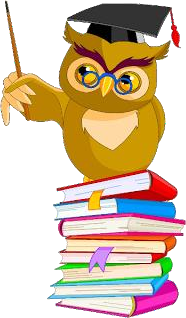 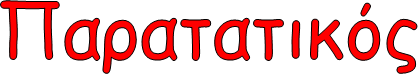 Ο χρόνος που μας δείχνει ότι κάνω κάτι τώρα είναι ο Ενεστώτας.π.χ Διαβάζω τα μαθήματα μου. (τώρα)O χρόνος που μας δείχνει ότι έκανα κάτι στο παρελθόν (πριν) για πολλή ώρα (συνέχεια) είναι ο ΠΑΡΑΤΑΤΙΚΟΣ.π.χ.	Χθες	όλο	το	απόγευμαδιάβαζα.Πέρυσι  κάθε  Σάββατο	έπαιζαστην παιδική χαρά. Ας δούμε πώς κλίνουμε τα ρήματα στον Παρατατικό: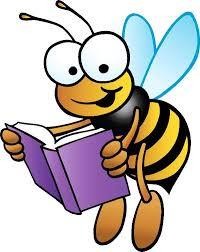  Ας κάνω τώρα εξάσκηση…1. Κλίνω τα ρήματα νυστάζω, πετώ στον Παρατατικό.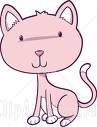 Μεταφέρω τις παρακάτω προτάσεις από τον Ενεστώτα στον Παρατατικό.Φέτος πηγαίνω στην Β’ Τάξη.Πέρσι  πήγαινα στην Β΄Τάξη.	Ο κηπουρός ποτίζει τα λουλούδια και σκαλίζει τον κήπο.Χθες το απόγευμα ο κηπουρός πότιζε τα λουλούδια και σκάλιζε τον κήπο.Τώρα παίζω με το ποδήλατό μου.Χθες όλο το απόγευμα  έπαιζα με το ποδήλατό μου.	Σήμερα βρέχει και ρίχνει κεραυνούς.Προχτές  έβρεχε και έριχνε κεραυνούς.	Σήμερα χιονίζει όλη μέρα.Χθες  χιόνιζε όλη μέρα.	Γράφω Ε, όταν το ρήμα είναι στον Ενεστώτα και Π, όταν το ρήμα είναι στον Παρατατικό.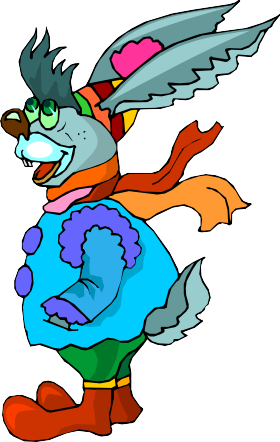 ΠαρατατικόςΠαρατατικόςΕγώ νύσταζαΕγώ πετούσα Εσύ νύσταζες Εσύ πετούσες Αυτός-ή-ό νύσταζε Αυτός-ή-ό πετούσε Εμείς νυστάζαμε Εμείς πετούσαμε Εσείς νυστάζατε Εσείς πετούσατε Αυτοί-ές-ά νύσταζαν Αυτοί πετούσανΕΝΕΣΤΩΤΑΣΠΑΡΑΤΑΤΙΚΟΣΕΝΕΣΤΩΤΑΣΠΑΡΑΤΑΤΙΚΟΣαγγίζω άγγιζαπηγαίνω πήγαιναψηλώνω ψήλωνατραβώ τραβούσαμαζεύω μάζευακυνηγώ κυνηγούσακαθαρίζω καθάριζακολυμπώ κολυμπούσαπαρακολουθώ παρακολουθούσαταΐζω τάιζαακούω( Ε )πετούσα(Π)κοίταζα( Π )χόρευα(Π)καταλαβαίνω( Ε	)ταξιδεύω(Ε)ακουμπάω( Ε	)δούλευα(Π)πίστευα( Π	)πότιζα(Π)κάνω( Ε	)γελάω(Ε)